Проектная декларация ООО «Коршуновстрой-дело»на строительство трехсекционного многоквартирного жилого дома в г. Железногорск-Илимский Иркутской области1. Информация о застройщике     1.1.   Фирменное наименованиеОбщество с ограниченной ответственностью «Коршуновстрой-дело» (ООО «Коршуновстрой-дело»)Генеральный директор ООО  - Тимошенко Сергей Анатольевич.Адрес местонахождения: 665651, Иркутская обл., Нижнеилимский р-н, г. Железногорск-Илимский, ул. Иващенко, д. 20. Режим работы офиса: С 08.00 до 17.30 ежедневно, кроме субботы, воскресенья.Перерыв с 12.30 до 14.00, Тел/Факс.: +7 (39566) 3-05-15, E-mail: korshunovstroy@mail.ru .     1.2.   Сведения о государственной регистрации.Свидетельство серии 38 № 000194641, ИНН 3834010139 о государственной регистрации выдано 02 декабря 2004 года. Орган государственной регистрации: Межрайонная инспекция Министерства Российской Федерации по налогам и сборам №17 по Иркутской области, Регистрационный номер: 1043880056626. Юридический адрес: 665651, Иркутская обл., Нижнеилимский р-н, г. Железногорск-Илимский, ул. Иващенко, д. 20     1.3.   Сведения об учредителях.В соответствии с Решением от 22 ноября .  Тимошенко Сергей Анатольевич  является единственным учредителем ООО «Коршуновстрой-дело», действующим на основании Устава.     1.4.   Сведения о проектах строительстваЗастройщик  принимал участие в строительстве:24-квартирного жилого дома, расположенного по адресу: г. Железногорск-Илимский, 1 квартал, д.54; (июль 2013 г.)28-квартирного жилого дома, расположенного по адресу: г. Железногорск-Илимский, 2 квартал , д. 22; (июнь .)24-квартирного жилого дома, расположенного по адресу: г. Железногорск-Илимский, 1 квартал, д.53; (октябрь .)     1.5.   Сведения о виде лицензируемой деятельностиСвидетельство о допуске некоммерческого партнерства саморегулируемой организации «Управление проектировщиков Северо-Запада» №08420099.02-2010-3834010139-П-110 от 29.12.2010, рег. номер в государственном реестре саморегулируемых организаций СРО-П-110-29122009 Срок действия свидетельства: без ограничения срока.     1.6.   Сведения о финансовом результате за текущий год: Прибыль — 1 300 тыс. руб., дебиторская задолженность — 5 591 тыс. руб. Кредиторская задолженность – 5 313 тыс. р. Уставной капитал – 10 тыс. руб. 2.      Информация о проекте строительства     2.1. Цель проекта и сроки его реализации:Целью проекта является строительство многоквартирного жилого дома, состоящего из трех блок–секции  для предоставления возможности приобретения гражданам жилья, отвечающего современным требованиям рынка в плане планировок квартир, их стоимости, а также современным строительным нормам и требованиям.     2.2. Срок реализации проекта - двенадцать месяцев.Начало строительства – август 2013 г.Ввод в эксплуатацию – 3 квартал 2014 г.Этапы строительства объекта: работы нулевого цикла (август-октябрь 2013 г.); возведение каркаса здания (ноябрь 2013 г. - апрель 2014 г.); отделочные работы (май -август 2014 г.); благоустройство (сентябрь-октябрь 2014 г.). 2.3. В обеспечение исполнения обязательств Застройщика по договору с момента государственной регистрации у Участника долевого строительства считаются находящимися в залоге предоставленные для строительства многоквартирного дома в состав которого входят объекты долевого строительства: земельный участок площадью 4050 кв.м, расположенный по адресу: Иркутская обл., Нижнеилимский р-н, г. Железногорск-Илимский, 1квартал, район жилого дома №6А, принадлежащего Застройщику на основании Договора аренды земельного участка №102-13 от 09.07.2013 г.;- объект незавершенного строительства – строящийся многоквартирный дом, в состав которого входят объекты долевого строительства.     2.4. Общая стоимость проекта –90 млн. рублей;      2.5. Разрешение на строительство:Разрешение № RU 38515102-18Р/2013 от 30.07.2013 г. на строительство трехсекционного многоквартирного жилого дома.Наименование уполномоченного федерального органа исполнительной власти, осуществляющего выдачу разрешения на строительство: Отдел строительства, архитектуры и городского хозяйства Администрации муниципального образования «Железногорск-Илимское городское поселение»  2.6. Технические условия на подключение к сетям электроснабжения, теплоснабжения, водоснабжения и канализации получены:     2.6.1. Технические условия № 203-01/3067 на технологическое присоединение к электрической сети от 28.05.2013 г., выданные ОАО «ИЭСК» «Северные электрические сети».     2.6.2. Технические условия № 208/207-08/448 на подключение к тепловым сетям от 26.06.2013 г., выданные ОАО «Иркутскэнерго» филиал ТЭЦ-16.     2.6.3. Технические условия на подключение к сетям водоснабжения от 16.05.2013 г., выданные ООО «Иркутские Коммунальные Системы».2.6.4. Технические условия на подключение к канализации от 29.05.2013 г., выданные ООО «СКВ».     2.7. Сведения о правах застройщика на земельный участок:Владение земельным участком, площадью 4050 м² осуществляется на основании правоустанавливающих документов:Договор аренды земельного участка №102-13 от 09.07.2013 г., дата регистрации 29.07.2013 г., № 38-38-06/008/2013-099 в Управлении федеральной службы государственной регистрации, кадастра и картографии по Иркутской области; Постановление Администрации Нижнеилимского муниципального района №1134 от 08.07.13 г. «О предоставлении земельного участка в г. Железногорск-Илимский»     2.9. Местоположение и описание строящегося объекта:Местоположение строящегося многоквартирного дома: Иркутская область, Нижнеилимский район, г.Железногорск-Илимский, 1 квартал, район жилого дома №6А.Описание объекта: Жилой многоквартирный дом в кирпичном исполнении; фундамент ленточный железобетонный, внешние стены – навесной вентилируемый фасад, кровля двухскатная.  Конструктивная схема здания: с несущими продольными кирпичными стенами. Жилой дом оборудован системой водоснабжения, электроснабжения, системой отопления, естественной вентиляции. Строительство выполняется по индивидуальному проекту.     2.10. Сведения о количестве в составе строящегося объекта самостоятельных частей, передаваемых участнику долевого строительства:В составе строящегося дома 78 квартир, общей площадью 2671,0 м2, в том числе однокомнатные – 11 кв., двухкомнатные – 67 кв.2.11. В общей собственности участников долевого строительства будут находиться помещения общего пользования, в том числе крыши, крыльца, лестницы, вспомогательные технические площади, обеспечивающие эксплуатацию здания, а также иные помещения, в которых расположены оборудование и системы инженерного обеспечения здания;2.12. Муниципальный орган, участвующий в приемке - Отдел строительства, архитектуры и благоустройства Администрации муниципального образования «Железногорск-Илимское городское поселение».2.13. Информация о возможных финансовых и прочих рисках при осуществлении проекта строительства: Форс-мажор: обстоятельства непреодолимой силы, возникшие в результате событий чрезвычайного характера, которые стороны н могли не предвидеть, ни предотвратить разумными мерами, в том числе: стихийных бедствий, военных действий любого характера, блокады, решений Правительственных органов и иные неблагоприятные условия.     2.14. Перечень организаций, участвующих в реализации проекта: ООО «Коршуновстрой-дело».2.15. Об иных договорах и сделках, на основании которых привлекаются денежные средства. На момент составления проектной декларации иные договора (сделки) с целью привлечения денежных средств для строительства не заключались.Генеральный директор ООО «Коршуновстрой-дело»                                                                                                С.А. Тимошенко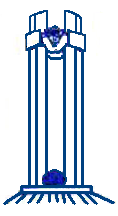 «2525»июляиюляиюля2013г.№4-3254-3254-3254-3254-3254-325На На №от